FORMULAIRE DE RAPPORT pour ______________________ (année)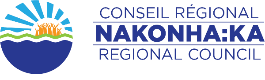 Supervision pastoraleNom de la communauté de foi : _____________________________________________________________Nom du superviseur / de la superviseure : ____________________________________________________État de la communauté de foi :Comment est-ce que le conseil régional peut vous aider?Rapport soumis par ____________________________________________ date :  ______________________________Veuillez envoyer le formulaire dûment rempli au pasteur Dan Hayward à : dhayward@united-church.ca Nombre de réunions:Nombre de réunions:Nombre de baptêmes :Nombre de célébrations de la Sainte-Cène :Par qui :Par qui : Une réunion annuelle a-t-elle eu lieu?      Oui / NonDate : Type de conseil d'administration
(par exemple, conseil de paroisse, conseil des anciens et des anciennes, conseil officiel)Type de conseil d'administration
(par exemple, conseil de paroisse, conseil des anciens et des anciennes, conseil officiel)Nom de la personne déléguée au conseil régional :Adresse courriel : 